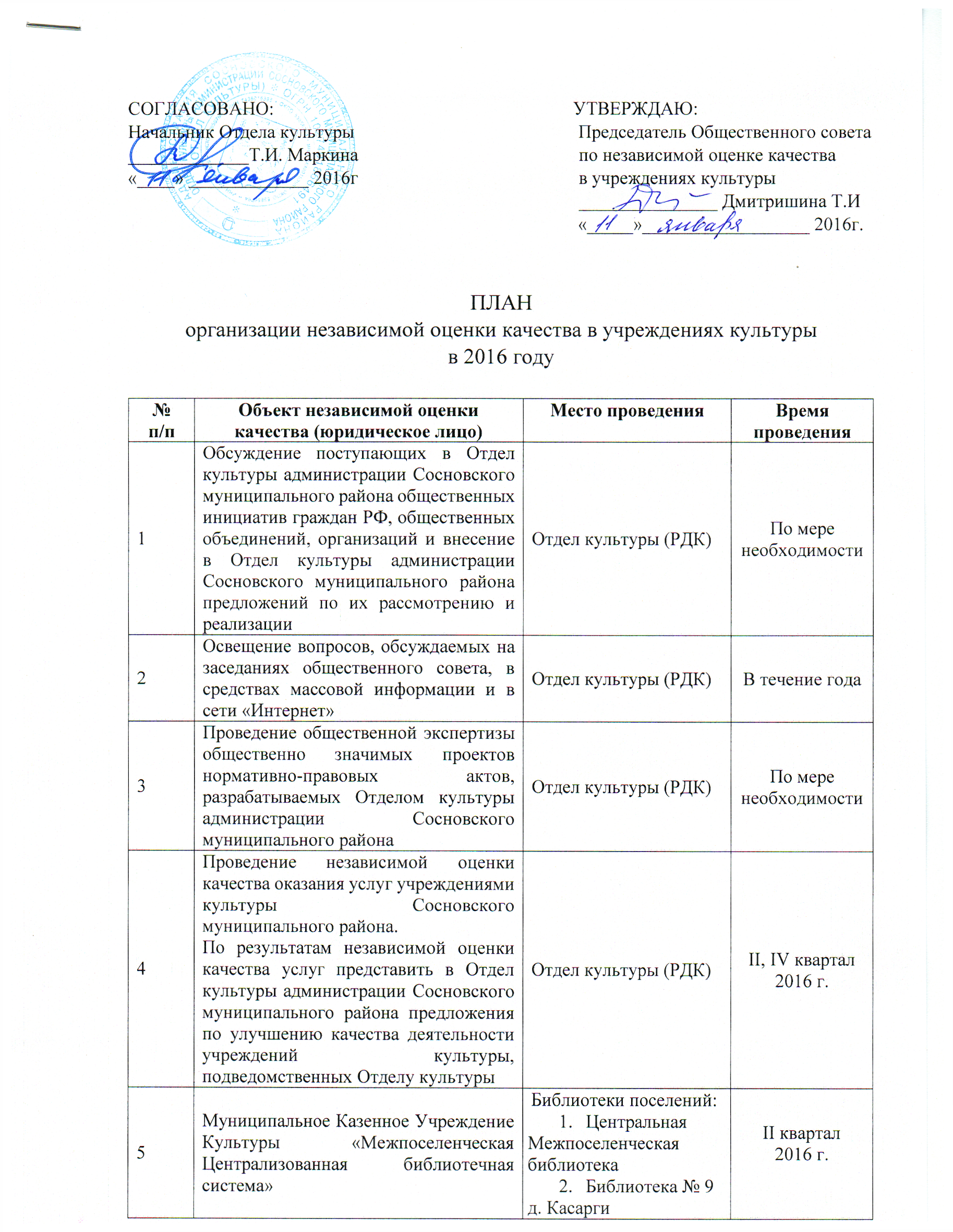 Библиотека №ТеченскийБиблиотека №ЕсаульскийБиблиотека №35 п. Солнечный 6Муниципальное казенное учреждение «Сосновский районный историко-краеведческий музей»МКУ «Сосновский районный историко-краеведческий музей»IV квартал 2016 г.7Утверждение перечня организаций культуры, подведомственных Отделу культуры администрации Сосновского муниципального района, подлежащих независимой оценке качества услуг в 2017 годуОтдел культуры (РДК)IV квартал2016 г.8Об итогах работы Общественного совета в 2016 году и Планах работы на 2017 г.Отдел культуры (РДК)IV квартал2016 г.